Příloha č. 5 zadávací dokumentace - Podklad pro zpracování nabídkové ceny / Příloha č. 1 Rámcové smlouvy - Výpočtový list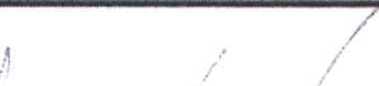 V Brandýse n.L. dne 13.9.2023popis plněníkonkrétní předpokladměrná jednotkacena za jednotku bez DPH (Kč)množstvícena za mnžství bez DPH (Kč)1krycí materiál na zabalení zabezpečované instalace, překrytí proti prachu, barvě apod.folie, bublinková folie, strečová folie, lepicí páska, maskovací páska, geotextilie apod.na každý 1 m'’ obalovaného objektu1 500,00 Kč1,001 500,00 Kč2truhlářský materiálstojánky, krycí desky, destičky, podložky, plošné podstavy apod.Im^600,00 Kč1,00600,00 Kč3zámečnický materiálkrycí plechy, dibond apod.Im’780,00 Kč1,00780,00 Kč4ohýbání zámečnických materiálů do potřebného tvaru, dráty pro umělecké účely, kování, panty apod.Im’5 500,00 Kč1,005 500,00 Kč5montážní materiálšrouby, matky, vruty, těsnění, tmely, lepidlo, kryty hlavic, hmoždinky, podložky apod.1 ks5,00 KČ1,005,00 KČ6adjustační materiálstojánky, vlasce, háčky, úchyty, oboustranná páska apod.Iks220,00 Kč1,00220,00 Kč7délka pracovního výkonumanipulace, instalace, provádění nátěru, otevírání vitrín, montáž, příprava adjustací, lepení grafiky apod.1 hodina/osoba470,00 Kč1,00470,00 KČ8adjustace specifických předmětůmanipulace a instalace objemných a nadrozměrných předmětů1 hodina/osoba495,00 Kč1,00495,00 Kč9dopravalidí, materiálu do objektu NM1 km18,00 Kč1,0018,00 Kč10čistící prostředkyhadříky, leštidla, pěny, prášky apod.1 ks90,00 Kč1,0090,00 KčCena celkem (bez DPH)9 678,00 KčDPH (21%)2 032,38 KčCELKEM vč. DPH11 710,38 Kč